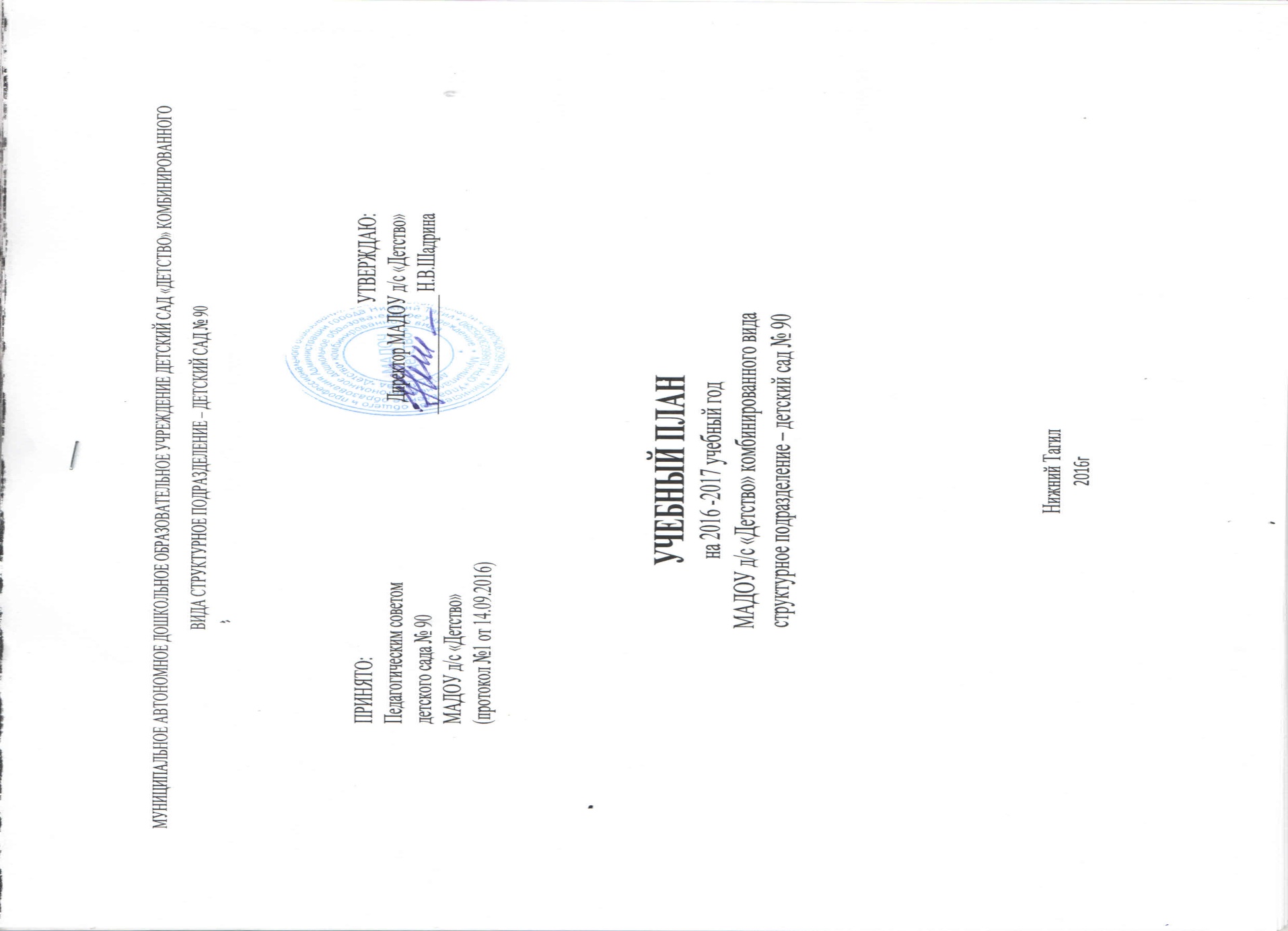 Учебный план детского сада  № 90 «Аленький цветочек» разработан  в соответствии с нормативными документами:- Законом  РФ от 29.12.2012 № 273 ФЗ «Об образовании»;- Санитарно - эпидемиологическими требованиями  к устройству, содержанию и организации режима работы дошкольных образовательных организаций 2.4.1.3049-13 от 15 мая 2013 г. № 26;- Типовым положением о дошкольном образовательном  учреждении, утвержденным постановлением Правительства РФ от 12.2009 № 666; - Письмом Министерства образования РФ от 14.03.2000 №  65/23-16 «О гигиенических требованиях  к максимальной нагрузке на детей дошкольного возраста в организованных формах  обучения»; - Письмом Министерства образования и науки РФ от  31.05.2007 № 03-1213 «О методических рекомендациях по отнесению дошкольных  образовательных учреждений к определенному виду»; - Приказом Министерства образования и науки РФ от  17.10.2013 № 1155 «Об утверждении федерального государственного образовательного стандарта дошкольного образования».Учебный  план  МАДОУ д/с № 90 разработан на основе образовательной программы дошкольного образования  «Детство» под редакцией Т.И.Бабаевой, А.Г.Гогоберидзе, О.В.Солнцевой.Организация образовательного процесса включает два составляющих блока:1. Совместная  партнерская деятельность взрослого с детьми:- непосредственная образовательная деятельность;- совместная деятельность взрослого и ребёнка.2. Самостоятельная  детская деятельность.Преимуществом данной модели организации образовательного процесса является баланс взрослой и детской инициативы, который достигается за счет  гибкого проектирования  партнерской деятельности.1. Образовательная деятельность представлена по следующим областям:1. Познавательное развитие2. Речевое развитие3. Социально-коммуникативное развитие4. Художественно- эстетическое развитие5. физическое развитиеРеализуется она в девяти видах детской деятельности:1.Игровая2. Коммуникативная3. Познавательно-исследовательская4. художественная литература и фольклор5. Самообслуживание и элементарный бытовой труд6. Конструирование7. Изобразительная8. Музыкальная9. ДвигательнаяОсновой перспективного и календарного планирования воспитательно - образовательной работы является тематический подход, обеспечивающий концентрированное изучение материала - ежедневное многократное повторение. Это позволяет организовывать успешное накопление актуализацию словаря дошкольников и согласуется с задачами разностороннего развития детей, отражает преемственность в организации занятий во всех возрастных группах. Материал для тематического планирования отбирается исходя из индивидуальных, речевых и психологических особенностей детей, при этом принимаются во внимание зоны ближайшего развития ребёнка, что обеспечивает развитие его мыслительной и умственной активности.2. Совместная деятельность взрослого и ребенка – осуществляется  ежедневно. Это дает возможность снизить учебную нагрузку, реализовывать на практике дифференцированный подход к детям и качественную индивидуальную работу. Регламентация деятельности кружков, привлечение одного ребенка не более чем в двух разноплановых видах деятельности, позволяет избегать физических перегрузок и способствует самоутверждению, раскрытию талантов, всестороннему развитию личности ребенка с учетом его интересов, способностей, возможностей.3. Самостоятельная деятельность позволяет детям  реализовать свои интересы и потребности, а также самореализоваться в полной мере.                           В структуре учебного  плана ДОУ выделена инвариантная (базовая) часть, реализуемая через непосредственно образовательную деятельность, и вариативная (модульная) часть,  реализуемая через кружковую деятельность.Обязательная  часть Плана занимает не менее 60 % от общего нормативного времени, требующего на  освоение Программы. В обязательной части - минимальное количество непосредственно  образовательной деятельности, отведенной  на реализацию образовательных областей,  определенных в приказе Министерства образования и науки РФ от 23.11.2009 № 655  «Об утверждении и введении в действие федеральных государственных требований к  структуре основной общеобразовательной программы дошкольного образования».    Часть, формируемая участниками образовательного отношения Плана,  занимает не более 40 % от общего нормативного времени основной общеобразовательной программы дошкольного учреждения. В нём отражён и реализован социальный заказ родителей воспитанников на образовательные услуги с учетом специфики национально-культурных, демографических, климатических условий, в которых осуществляется образовательный процесс. Часы дополнительных образовательных услуг входят в объем максимально допустимой нагрузки в вариативной части.   Необходимыми требованиями учебного плана являются:соблюдение минимального  количества занятий на изучение каждой образовательной области, которое определено в инвариантной части учебного плана и предельно допустимой нагрузки;часы факультативных (студийных), индивидуальных кружковых занятий должны входить в объём максимально допустимой нагрузки;реализация физического и художественно-эстетического направлений должна занимать не менее 50% общего времени занятий;объем  учебной нагрузки в течение недели определен в соответствии с СанПиН 2.4.1.3049-13.          На основе учебного плана составляется расписание непосредственно образовательной деятельности детей дошкольного возраста в различных видах детской деятельности по реализации образовательных областей. План  образовательной деятельности с детьмиПримечание. Восприятие художественной литературы и фольклора, самообслуживание и элементарный бытовой труд осуществляется в ходе образовательной деятельности с детьми в режимных моментах и самостоятельной деятельности детей.Учебный план МБДОУ № 90 на 2016-2017 учебный годосновной образовательной программы дошкольного образования в группах общеразвивающей направленностиПлан непосредственно образовательной деятельности с детьми раннего возраста (1.6 – 3 года)Примечание. Самообслуживание (в помещении и на улице), Восприятие художественной литературы и фольклора организуется в ходе режимных моментов и самостоятельной деятельности детей.Возрастные образовательные нагрузкиВиды деятельности детейКоличество часов в неделю (минуты/кол-во периодов)Количество часов в неделю (минуты/кол-во периодов)Количество часов в неделю (минуты/кол-во периодов)Количество часов в неделю (минуты/кол-во периодов)Виды деятельности детей3 – 4 года4 – 5 лет5 – 6 лет6 – 7 летОбязательная часть образовательной программыОбязательная часть образовательной программыОбязательная часть образовательной программыОбязательная часть образовательной программыОбязательная часть образовательной программыИгровая деятельностьВ течение всего дняВ течение всего дняВ течение всего дняВ течение всего дняПознавательно-исследовательская деятельность15 мин (1) 20 мин (1)50 мин (2)90 мин (3)Коммуникативная деятельность15 мин (1)20 мин (1)50 мин (2)90мин (3)Изобразительная деятельность:  рисование /лепка  15 мин (1)(через неделю)20 мин (1)(через неделю)25 мин (1)(через неделю)60 мин (2)Конструирование / аппликация  15 мин (1)(через неделю)20 мин (1)(через неделю)25 мин (1)(через неделю)30 мин (1)Музыкальная деятельность30 мин  (2)40 мин (2)50 мин (2) 60 мин (2)Двигательная  деятельность45 мин  (3)60 мин (3)75 мин (3) 90 мин (3)Итого в обязательной части10(150 мин.)10(200 мин.)12 (300 мин.)15 (450 мин.)Часть, формируемая участниками образовательных отношенийЧасть, формируемая участниками образовательных отношенийЧасть, формируемая участниками образовательных отношенийЧасть, формируемая участниками образовательных отношенийЧасть, формируемая участниками образовательных отношенийДвигательная деятельность25 мин (1)30 мин (1)Итого  в части, формируемой участниками образовательного процесса50 мин (2)60 мин (2)СаНПиН  2.4.1.3049-13Максимальный объем образовательной нагрузки в непосредственно образовательной деятельности детей 150 мин (10)200 мин (10)350 мин (14) 510 мин (17)Вид деятельности детейКоличество часов в неделю(минуты/кол-во периодов)Количество часов в неделю(минуты/кол-во периодовВторая группа раннего возрастаПервая младшая группаПредметная деятельность и игры с составными и динамическими игрушками20 мин (2)20 мин (2)Экспериментирование с материалами и веществами20 мин (2)20 мин (2)Общение20 мин (2)20 мин (2)Восприятие смысла музыки, сказок, стихов, рассматривание картинок20 мин (2)20 мин (2)Двигательная активность20 мин (2)20 мин (2)Итого:100 мин (10)100 мин (10)СаНПиН  2.4.1.3049-13 Максимально допустимый объем образовательной нагрузки100 мин (10)100 мин (10)Вторая группа раннего возрастаПервая младшаягруппаВторая  младшаягруппаСредняягруппаСтаршаягруппаПодготовительная группаПродолжительность непрерывной НОДне более 10 минутне более 10 минутне более 15 минутне более 20 минутне более 25 минутне более 30 минутМаксимально допустимый объём образовательной нагрузки в первой половине дня8 - 10 минут8 - 10 минут30 минут40 минут45 минут1,5 часаМаксимально допустимый объём образовательной нагрузки во второй половине дня8 - 10 минут8 - 10 минут--25 минут30 минутПерерывы между периодами НОД--не менее 10 минутне менее 10 минутне менее 10 минутне менее 10 минут